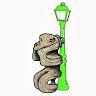 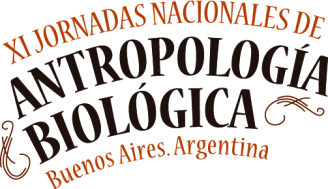 APELLIDO Y NOMBRE:FECHA DE NACIMIENTO:					EDAD: DNI:				NACIONALIDAD:				DOMICILIO PARTICULAR: Calle:………………………………………………………………..……………. Nº…….. Ciudad:………………………………………… Provincia/Estado:…………………………….………………………………………… Cód. Postal:…………….. País:……………………………………………………
DOMICILIO LABORAL: Institución:………………………………………………………………………………………………………………………………………………Calle:………………………………………………………………..……………. Nº…….. Ciudad:…………………………………………………………………………………Provincia/Estado:…………………………….………………………………………… Cód. Postal:…………….. TEL:.......................................................e-mail:Título de Grado:Área Principal de Investigación:FILIACIÓN INSTITUCIONAL: Socio AABA Estudiante               Socio AABA Graduado                No Socio Estudiante                  No Socio Graduado  PAGO ANTICIPADO:  SI                 Fecha : ..../..../...........                  NO 
Enviar a xijornadasaaba@gmail.com En el asunto escribir Inscripción y el apellido.